CZ/20/20/2022/1 /73172/FIS/S/3/WG/ONDRAJA/0087 1 /3Kupní smlouva SVOL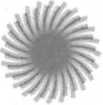 Číslo smlouvy: CZ/20/20/2022/1 /73172/FIS/
S/3/WG/ONDRAJA/0087
Referenční č.: P01221045SKupující:Stora Enso Wood Products Planá s.r.o.Tachovska 824CZ-348 15 Plana u M. LázniTel..:+420 374 707 700, Fax:+420 374 707 790Zapsaná v obchodním rejstříku vedeném: KS Plzeň,odd.C,vl.7092 IČO: 64361179, DIČ: CZ64361179I. PŘEDMĚT SMLOUVYProdávající prodává kupujícímu jehličnatou kulatinu v množství a jakosti přesně specifikované v článku II. této smlouvy a v Obchodních podmínkách-ČR (čl.II) a převádí na kupujícího vlastnické právo k tomuto zboží v souladu s článkem II. odst. 3 Obchodních podmínek-ČR. Kupující uhradí prodávajícímu za prodané zboží kupní cenu stanovenou podle ceny za jednotku (1 m3), cena za jednotku je specifikována v článku II. této smlouvy.| Země původu: Česká republikaII. CENY (Kč/m3 bez. DPH)Jiné podmínky:CZ/20/20/2022/1 /73172/FIS/S/3/WG/ONDRAJA/0087 2/3III. PLÁN DODÁVEKV. PLATEBNÍ PODMÍNKYPlatební podmínky: 45 dnů od data fakturaceFakturace bude provedena: Fakturace 2x měsíčně (k 15. a k poslednímu v měsíci)Měření: elektronickyZpůsob odeslání faktury dodavateli: E-mailZpůsob odeslání měření dodavateli: k dispozici ve WoodAcceptuSmlouvaDalší ujednání k článku číslo I.Prodávající prodává kupujícímu jehličnatou kulatinu v sortimentu v množství a jakosti přesně specifikované v článku II. této smlouvy a v Obchodních podmínkách-ČR (čl.ll) a převádí na kupujícího vlastnické právo k tomuto zboží v souladu s článkem II. odst. 3 Obchodních podmínek-ČR. Kupující uhradí prodávajícímu za prodané zboží kupní cenu stanovenou podle ceny za jednotku (1 m3), cena za jednotku je specifikována v článku II. této smlouvy.Další ujednání k článku číslo II.Změna kupní ceny v závislosti na kurzu CZK/€ - pro účely této smlouvy se používá měsíční pevný kurz, vyhlášený Českou národní bankou k 1. dni v měsíci. Pokud první pracovní den měsíce připadá na víkend nebo svátek, použije se kurz předchozího pracovního dne (tedy poslední pracovní den ve starém měsíci).Pokud bude měsíční pevný kurz CZK/€ platný pro kalendářní měsíc dodání (rozhoduje den odeslání) vyšší než 25.95, kupní cena dle č. II. se zvyšuje o CZK 25,-/m3. Pokud bude tento měsíční pevný kurz CZK/C nižší než 24.94, kupní cena dle čl. II. se snižuje o CZK 25,-/ m3. Pokud bude měsíční pevný kurz CZK/€ platný pro kalendářní měsíc dodání vyšší než 26.46, kupní cena dle č. II. se zvyšuje o CZK 50,-/m3. Pokud bude tento měsíční pevný kurz CZK/C nižší než 24.43, kupní cena dle čl. II. se snižuje o CZK 50,-/ m3. Pokud bude měsíční pevný kurz CZK/€ platný pro kalendářní měsíc dodání vyšší než 26.97, kupní cena dle č. II. se zvyšuje o CZK 75,-/m3. Pokud bude tento měsíční pevný kurz CZK/€ nižší než 23.92, kupní cena dle čl. II. se snižuje o CZK 75,-/ m3. Vyúčtování tohoto rozdílu se považuje za samostatné zdanitelné plnění ve smyslu § 42, odst. 4 zákona č. 235/2004Sb.Prodávající a kupující dále sjednávají, že pra jejich vzájemné poměry pokud jde o nároky na finanční bonus, platí v plném rozsahu smluvní ujednání obsažená v čl. V bod 4,5,6,7,8 Smlouvy o vzájemné součinnosti při uzavírání kupních smluv č. 22-03 / SVOL ve znění příslušných dodatků a příloh, která byla uzavřena mezi Sdružením vlastníků obecních a soukromých lesů v ČR (dále jen „SVOL') a uskupení společností STORA ENSO WOOD PRODUCTS. Smluvní strany se zavazují se těmito shora uvedenými smluvními ustanoveními řídit při určování nároků na finanční bonus za dodání zboží podle této kupní smlouvy. Smluvní strany si navzájem potvrzují, že je jim obsah smlouvy č. 22-03 / SVOL ve znění příslušných dodatků a příloh znám.Další ujednání k článku číslo V.Smluvní strany se dohodly, že kupující na základě elektronické přejímky dříví bude vystavovat faktury-daňové doklady jménem prodávajícího v jednom vyhotovení pro prodávajícího. Prodávající prohlašuje, že řádně a včas vystavené faktury-daňové doklady bude považovat zajím vystavené a doručené kupujícímu. Faktury musí mít náležitosti daňového dokladu ve smyslu příslušných právních předpisů. Fakturace bude prováděna vždy alespoň třikrát měsíčně, a to v polovině měsíce, k poslednímu dní příslušného kalendářního měsíce a k prvnímu dni následujícího měsíce. Splatnost faktury bude činit vždy 45 dnů s tím, že bude-li faktura vystavena se slevou 2% z celkové fakturované částky, bude splatnost činit 20 dnů.Ostatní ujednáníPři úplném nebo částečném zastavení provozu v závodě kupujícího způsobeném vyšší mocí, je kupující oprávněn jednostranně odstoupit od této kupní smlouvy, nedojde-li k jiné dohodě prodávajícího a kupujícího. Kupující neodpovídá prodávajícímu za škody vzniklé odstoupením od této kupní smlouvy z důvodu zásahu vyšší moci.Smluvní strany považují za případ vyšší moci veškeré okolnosti nezávislé na vůli kupujícího, které jsou neostranitelné a nepředvídatelné, zejména přírodní katastrofy, požáry, závažné výpadky dodávek energií či služeb, stávky včetně ohlášených, občanské nepokoje, závažné překážky na straně zaměstnanců kupujícího, zejména vážné nemoci, nařízené karantény a úrazy, dále rozhodnutí, akty, opatření či nařízení státních orgánů nebo orgánů státní správy, zejména epidemiologického, hygienického, vojenského nebo policejního charakteru.V případě nepříznivých klimatických podmínek a následných rozsáhlých kalamit (např. větrných, sněhových) nebo při jiných podstatných změnách na trzích řeziva a konečně též v případě omezení výroby v závodě či v závodech Stora Enso WP vzhledem ke zhoršené situaci na trhu s řezivem, není kupující povinen odebrat nasmlouvané množství dříví a je oprávněn vyzvat prodávajícího k jednání o změně kupní smlouvy. Nedojde-li mezi smluvními stranami k dohodě o množství a ceně dříví formou uzavření dodatku ke kupní smlouvě, má kupující i prodávající právo od této smlouvy odstoupit.Prodávající na sebe přebírá nebezpečí změny okolností, ve smyslu ust. § 1765 odst. 2 občanského zákoníku.Ostatní záležitosti touto kupní smlouvou a obchodními podmínkami výslovně neupravené se řídí příslušnými ustanoveními zákona č.89/2012 Sb., v platném znění.Tato kupní smlouva je vyhotovena ve dvou stejnopisech, z nichž jeden obdrží kupující a jeden prodávajícíSmluvní strany považují tuto smlouvu a její případné doplňky a dodatky za obchodní tajemství ve smyslu ust. § 504 občanského zákoníku. Toto ustanovení platí i po zániku této smlouvy.Prodávající prohlašuje, že celkové množství zboží sjednané v této kupní smlově pochází z regionu ČR, že má neomezené právo se zbožím disponovat a že zboží nemá právní vady zejména, že není zatíženo právy třetích osob. Odpovídá požadavku normy EN 14961-1 / EN ISO 17225-1 tabulka 2, položka 1.1.3 Kmenové dřevo.Kupující je oprávněn postoupit všechna práva a převést všechny povinností z této smlouvy na třetí osobu v rámci podnikatelského seskupení (STORA ENSO) a prodávající mu k tomuto postupu uděluje souhlas. Prodávající bude o převodu práv a povinností ze smlouvy vyrozuměn nejpozději na základě fakturace.V případě, že tento dodatek spadá do režimu povinného uveřejnění v registru smluv podle zákona č. 340/2015 Sb., v platném znění, zavazuje se prodávající, jako povinný subjekt, že řádně a včas splní povinnost uveřejnit tento dodatek v registru smluv podle zákona č. 340/2015 Sb., v platném znění, a to ve ihůtě nejpozději do 30 dnů od jejího uzavření. Prodávající se dále zavazuje, že ve lhůtě bez zbytečného odkladu poté, co mu SprávceCZ/20/20/2022/1 /73172/FIS/S/3/WG/ONDRAJA/0087 3/3 registru smluv potvrdí uveřejnění tohoto dodatku, vyrozumí o tomto potvrzení uveřejnění tohoto dodatku kupujícího, a to zasláním potvrzení o uveřejnění tohoto dodatku od Správce registru smluv, ze kterého bude zřejmé zejména datum uveřejnění tohoto dodatku v registru smluv. Prodávající nese odpovědnost za případné porušení obou shora uvedených smluvních povinností ve smyslu § 2913 občanského zákoníku.Kupující a prodávající/dodavatel souhlasí s obsahem této kupní smlouvy, standardními smluvními podmínkami a taktéž s Pravidly projednání dodavatele společnosti Stora Enso.PODPIS PRODÁVAJÍCÍHO:Stora Enso Wood Products Planá s.r.o.Tachovska 824CZ-348 15 Plana u M. LázniTei..:+420 374 707 700, Fax:+420 374 707 790Zapsaná v obchodním rejstříku vedeném: KS Plzeň,odd.C,vl.7092 IČO: 64361179, DIČ: CZ64361179Datum: 22.1.2022Místo: DVŮR KRÁLOVÉ NAD LABEMDatum:	fM|sto: 'fcv VGL.PEFC/c 	i _	S DNV-GL%o5ogS-/s __		DNV-GL
\\	H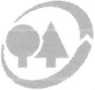 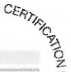 Tel.: 605746276Fax:Email: kupsky@lesydvur.czNákupčí:Ondráček Jan+420 724 045 480jan.ondracek@storaenso.comČíslo dodavatele: 73172Daň: DPH 21 %Certifikát: P, 100% PEFC-certified 611Banka: Československa Obchodní Banka A.S.Kód banky: CEKOCZPPIBAN: CZ7103000000000226038589Nákupčí:Ondráček Jan+420 724 045 480jan.ondracek@storaenso.comProduktCenyKč/m3xxxxxxxxxxxxxxxxxxxxxxxxxxxxxxxxxxxxxxxxxxxxxxxxxxxxxxxxxxxxxxxxxxxxxxxxxxxxxxxxxxxxxxxxxxxxxxxxxxxxxxxxxxxxxxxxxxxxxxxxxxxxxxxxxxxxxxxxxxxxxxxxxxxxxxxxxxxxxxxxxxxxxxxxxxxxxxxxxxxxxxxxxxxxxxxxxxxxxxReferenční č.ZávodMěsíc/RokRozsah průměruDopravaObjem [m3]Délka pro distribuciP01221045SPlaná1/2022xxxxxxxxxxxxP01221045SPlaná2/2022xxxxxxxxxxxxP01221045SPlaná3/2022xxxxxxxxxxxxCelkový objemxxx